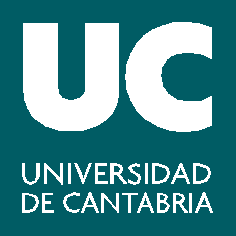 Trabajo Fin de GradoGRADO EN INGENIERÍA QUÍMICA Curso 2021/2022PRESENTACIÓN:14 DE SEPTIEMBRE DE 2022LUGAR: SALA DE GRADOSHora: 10:00H.Plazo de entrega de documentación: 7 DE SEPTIEMBRE HASTA LAS 14:00H.Documentación a presentar:SOLICITUD DE INICIO DEL TFGAUTORIZACIÓN DE PRESENTACIÓN A EXAMEN FIRMADA POR EL TUTORMEMORIA EN PDF RESUMEN EN ESPAÑOL Y EN INGLÉS EN PDFAUTORIZACIÓN CONSULTA EN LÍNEA EN BIBLIOTECA.IMPRESO PARA EL FUTURO SEGUIMIENTO DE EGRESADOS.